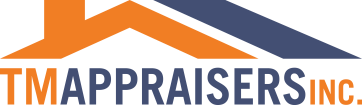 CRA Designated Appraisers or Reviewers  with 2+ years experience.Essential Functions and QualificationsCompensation based on a very competitive split feeAnnual Salary with Benefits + ( This option is also available)Administration Support Excellent time management & organizational skillsProficient computer skillsAble to provide consistent, high quality service and satisfaction to our clientsExcellent communication skills – verbal and written fluency in EnglishIndustry experience is an assetAbility to work independently and within a team environmentAbility to work within timelinesAccess to MLS is an asset In good standing with the Appraisal Institute of CanadaA reliable vehicle is a necessityOpportunity to relocate Areas we are needing CoverageWindsorOttawaNiagara LindsayBC – Vernon, Kamloops, KelownaAlberta -EdmontonHow to ApplyInterested applicants may submit their resume to michelle@tmappraisers.com. All interested applicants are appreciated, but only those selected for an interview will be contacted 